    Служба дезинсекции Клещофф         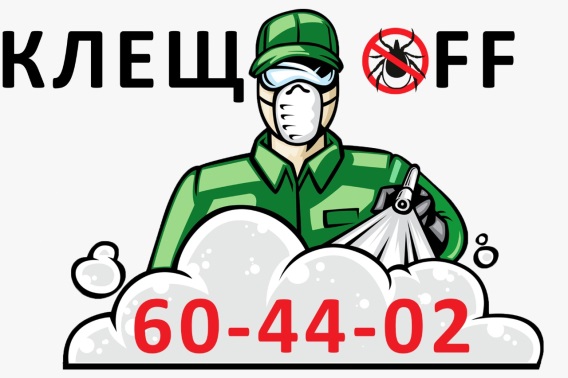         Обработка от клещей и комаров.Т. 8-922-001-66-7860-44-02Kleshoff72.ruМы занимаемся спектром услуг и закрываем многие вопросы для наших клиентов, такие как:	- Обработка от клещей, комаров, тли, колорадского жука, ос, муравьев, сверчков и других насекомых	- Продажа препарата от насекомых;	- Покос травы;	- Удаление сорняков.Рекомендовано обрабатывать территорию от клещей 3 раза в сезон с периодичностью в 45 дней.Поэтому в нашей компании предусмотрена система лояльности, каждый мастер имеет с собой визитки, которые он выдает клиентам и делает отметки об обработке Вашего участка. По этой визитке мы даем скидку на вторую акарицидную обработку – 20%, а на третью – 30%, после каждой обработки мастер ставит печать или роспись в визитке.Скидки на повторные обработки по визитке действуют только в течение одного сезона.Сейчас мы ответим на часто задаваемые вопросы:Каким препаратом производится обработка?- Препараты называются «Альпицид» и «Юракс», основное действующее вещество – циперметрин.Сколько действует препарат и как часто нужно обрабатывать?- Срок действия препарата 30-45 дней, это зависит от погоды в этот период времени, за сезон рекомендуется обрабатывать участок 3 раза, с периодичностью 1-1,5 месяца.Как долго нельзя выходить на улицу после обработки? 		- Во время обработки запрещено находиться на участке. После обработки необходимо использовать территорию ограниченно (животных не выгуливать, не контактировать с травой, землей, детям нельзя бегать по траве в течении 2х часов). После контакта с обработанными поверхностями, необходимо тщательно вымыть руки с мылом, и избегать контакта с глазами, слизистой и кожей лица немытыми руками.  Полный допуск к обработанной территории через три дня после обработки.Как вести себя после обработки?Требуется провести уборку: тщательно вымыть лавки, столы, качели, детские песочницы и т.д. концентрированным раствором соды. Можно ли употреблять в пищу обработанные растения и плоды?- Период присутствия препарата на плодах и растениях составляет 12-14 дней, в этот период запрещено  употреблять плоды, собирать грибы, ягоды, травы. А после данного периода необходимо тщательно промыть все перед употреблением.Не погибнут ли растения от этого препарата?- Препарат абсолютно безвреден для растений и деревьев, и оказывает токсичное действие только на насекомых. Он активно применяется агропромышленном производстве.Представляет ли обработка опасность для домашних животных?- Во время обработки, домашних животных необходимо изолировать во избежание попадания на них препарата. Когда можно пускать детей на участок?- Не ранее чем через трое суток. Что еще нужно знать?- акарицидные средства ядовиты и токсичны для пчел, рыб. Запрещается проводить обработку участков, которые расположены ближе, чем 500 м к рыбохозяйственным и питьевым водоемам;-владельцев соседних с обрабатываемым участком пасек, необходимо предупредить о сроках и местах проведения обработки (за 2 дня) для необходимости защиты пасек. Ограничение лета пчел до 96 часов после обработки;- в случае проявления признаков отравления: головная боль, слабость, тошнота, рвота, раздражения органов дыхания, неприятный привкус во рту, обильное слюнотечение, боли в брюшной полости, необходимо выпить 1-2 стак. воды с 10-15 таблетками активированного угля и обратиться за неотложной медицинской помощью.